To contribute to thriving Queensland communities through accessible services for individuals, families and groups, by promoting active participation and inclusion, by advancing age friendly communities, supporting communities affected by disasters and by investing in the community services system to improve its social impact and contribution to the wider economy.To invest in prevention and early intervention responses throughout the community to reduce vulnerability and disadvantage and to enable individuals and community groups to participate in their community; improveaccess to individual support services; increase public awareness of the needs and issues experienced by vulnerable Queenslanders; and improve liveability, resilience and cohesion in Queensland communities.To enable Queenslanders with disability to have and exercise choice and control in their lives through access to disability services and other supports, and support for the transition to the National Disability Insurance Scheme (NDIS).PROCUREMENT HIGHLIGHTS 2018-19:	Community Services & SeniorsDCDSS Total 2018-19 Expenditure by Expense Type ($'B)Supplies andDCDSS in 2018-19 has estimated:controlled spend of $0.869 billion.The 2018-19 total operating expenditure for Community and Seniors Services is $90.1 million. Procurement highlights include:ongoing investment of $6.5 million per annum for the Better Budgeting Initiative which includes Good Money Stores in Cairns and the Gold Coast, providing budgeting advice and no or low-interest loans for vulnerable people.$1 million over four years to expand Foodbank Queensland's successful School Breakfast Program supporting Queensland schools.Employee Expenses,0.229 , 26%Other Expenses,0.003 , 0%Depreciation &Amortisation,  0.011, 1%Grants & Subsidies,0.008 , 1%Services, 0.057 , 7%Outsourced Service Delivery,  0.561 ,65%procurement spend of $0.618 billion.Social Services procurement category spend of $0.561 billion.spend on Information and Communication Technology; Building Construction and Maintenance; and General Goods and Services procurement categories of $0.057 billion.Social Services procurement category spend on outsourced service$3.3 million in 2018-19 to continue the delivery of Safe Night Precinct Support Services of the Tackling Alcohol Fuelled Violence Program.$200,000 over two years for an online portal to assist ex-Australian Defence Force personnel to access information and support as part of the Government's $4.3 million Supporting Veterans initiative.investment of $3.5 million over four years from 2016-17 to modernise the Community Recovery Disaster Management System.Employee Expenses	Supplies and Services	Outsourced Service DeliveryGrants & Subsidies	Depreciation & Amortisation    Other Expensesdelivery to benefit vulnerable Queenslanders accounts forapproximately 91% of DCDSS total procurement spend in 2018-19.$12.7 million to continue the upgrade and construction program for multipurpose community and neighbourhood centres.1.0000.8000.600 	Total Spend/Expenses 	(Estimated - $'B)1.0000.8000.600 	Total Social Services Spend v 	Total Procurement Spend 	(Estimated - $'B) 	0.6180.561PROCUREMENT HIGHLIGHTS 2018-19:	Disability ServicesIn 2018-19, the total operating expenditure for Disability Services is $2.177 billion including $1.105 billion for administered0.4000.200-2018-19	2019-20	2020-21	2021-22Employee Expenses	Supplies and Services	Outsourced Service Delivery0.4000.200-0.068  0.0410.098  0.070	0.126  0.098payments to the Commonwealth Government in relation to the transition of Disability Services from the State to the National Disability Insurance Scheme (NDIS).Procurement highlights include:Grants & Subsidies	Depreciation & Amortisation   Other Expenses2018-19	2019-20	2020-21	2021-22Total Procurement Spend	Total Social Services Spend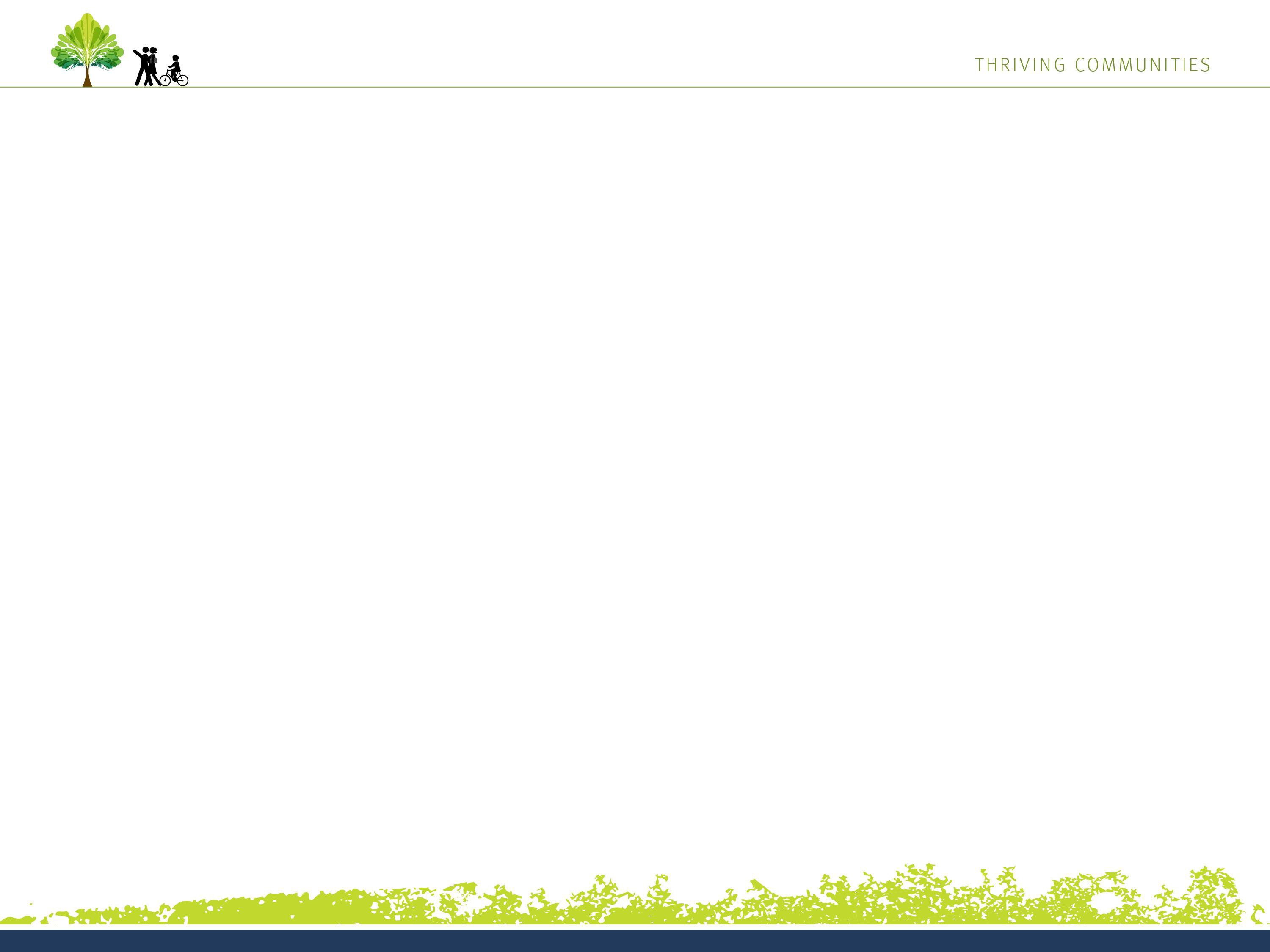 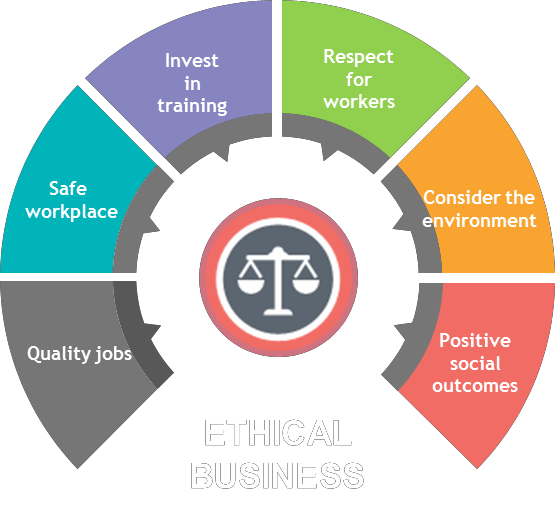 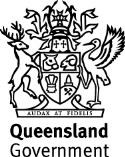 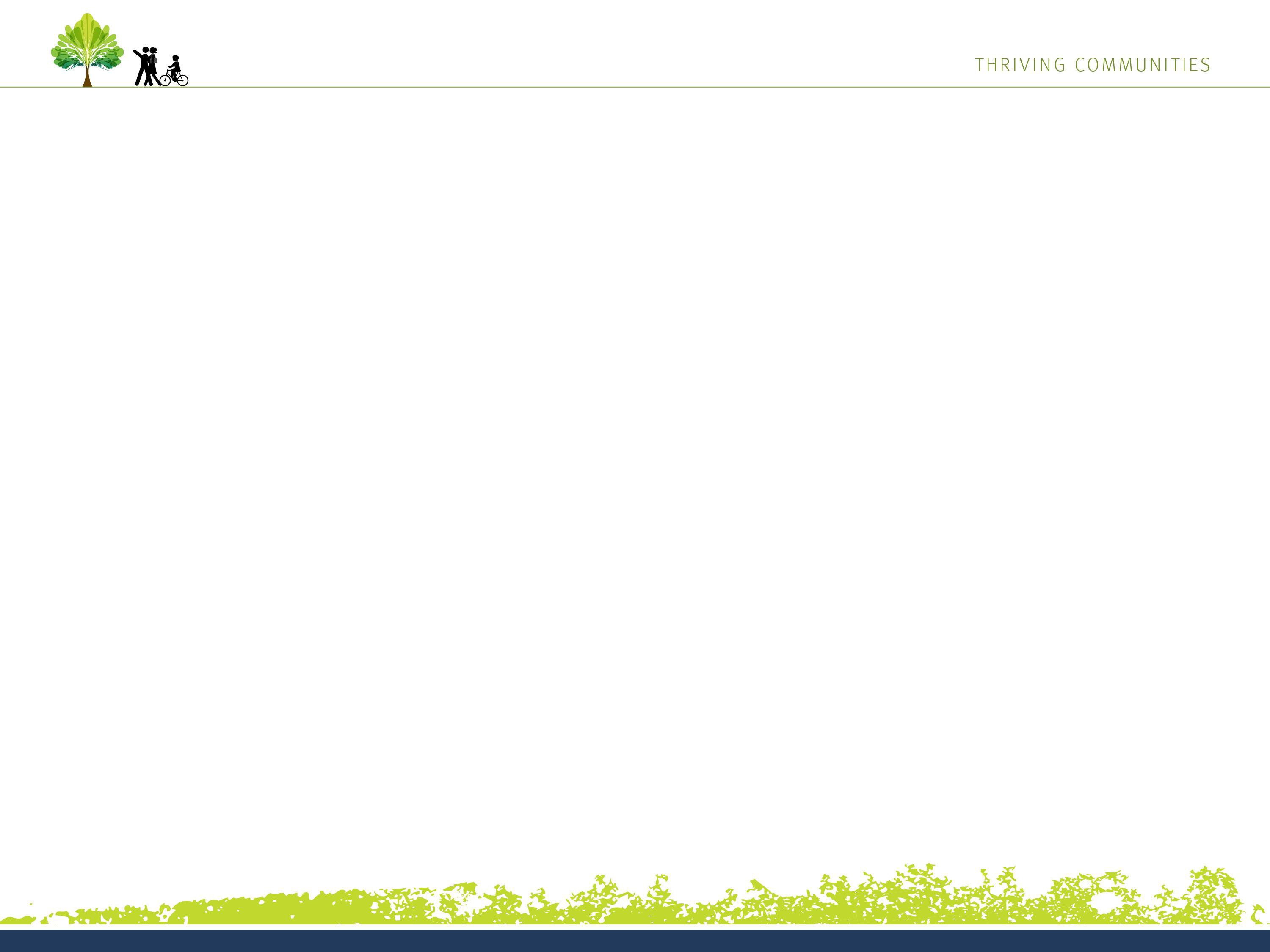 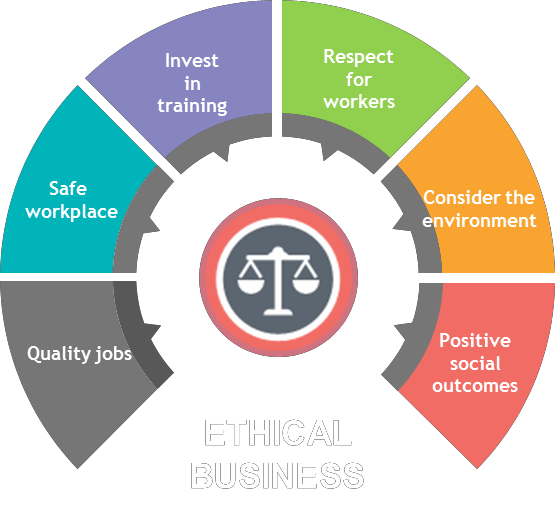 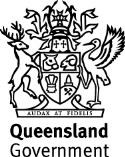 Queenslanders with Disability Network to provide peer-to-peer advocacy for people with disability who are yet to enter the NDIS, and increased funding of $8.7 million over two years to 2020-21 to disability advocacy services after the State's full transition to the NDIS.$6.2 million for aids and equipment and vehicle modifications to assist people with disability access and participate in their community.$3.3 million to continue infrastructure upgrades, rectification works and construction of purpose-built accommodation for people with an intellectual or cognitive disability who exhibit extremely challenging behaviours.0.8000.6000.4000.200-Total Procurement Spend v Total Spend (Estimated - $'B)0.8690.6180.303	0.3340.2730.1260.068	0.0982018-19	2019-20	2020-21	2021-22Total Spend	Total Procurement SpendETHICALBUSINESSDCDSS (the Agency) is committed to having capable and competitive local Queensland suppliers of all sizes (including small business) given full, fair and reasonable opportunity to supply products and services for the benefit of vulnerable Queenslanders.The Agency awards more than 90% of its significant Social Services spend to local providers to where services are required.For all significant procurements the Agency conducts local benefits tests to focus its investment on creating/maintaining quality local jobs and to support local communities.For the provision of products and services in remote and regional areas, Requests for Quotations are targeted to facilitate offers first from Queensland regional suppliers and then other Queensland suppliers.The Agency seeks to award procurement spend to proven ethical, environmental and socially responsible suppliers.The Agency’s procurement decision-making for low value/low risk procurements has been delegated to local officers closest to where the products and services are needed.GOVERNANCE& PLANNINGPROCUREMENT PRACTICEWORKING TOGETHER TO ACHIEVE OUTCOMESVALUE FOR MONEYINTEGRITY, PROBITY& ACCOUNTABILITYDCDSS is committed to increasing stakeholder and community confidence in the procurement of social services:DCDSS’s procurement planning links to and supports the achievement of the Government’s priorities and objectives as detailed in the DCDSS Strategic Plan 2018-22, its 2018 -19 State Budget Service Delivery Statement, social services category plans where produced, and significant procurement plans based on their value and corporate risk.The Agency Procurement Plan is prepared annually and is published in June of each year following the State Budget and covers a period of four financial years.Planning for significant procurements within the Agency can be undertaken at the strategy or individual procurement level and address:an analysis of demand and the supply marketsstrategies to achieve value for money, including relevant economic, environmental and social outcomesperformance measures and contract management arrangementsan identification and assessment of risk related to the procurement in terms of the Agency’s risk management framework.The Agency issues and maintains policy, procedures and business rules that relate specifically to its business and maintains aDCDSS is committed to enhancing its procurement functions Agency-wide, building on its procurement capability, improving engagement with stakeholders and suppliers, and embracing innovation:The Chief Finance Officer is responsible for procurement practice as part of the Agency’s system of expense management. The system embeds procurement capability, authority and accountability in each DCDSS business area to ensure procurement and contract management requirements are considered in all program and commissioning decisions, including clearly defining procurement objectives for innovation to meet changing business needs.The Agency pursues opportunities to drive systems innovation utilising the ICT SME Participation Scheme where practical.The Agency values its staff and continues to build their capability and DCDSS’s capacity utilising the whole-of-government Procurement and Contract Management Training and Accreditation Framework.The Agency has a system of procurement category hubs that must be used by its staff when procuring items for use within the Agency, or external to the Agency for the benefit of vulnerable Queenslanders. Hubs exist for Social Services; Information and Communication Technology; Building Construction and Maintenance; and General Goods and Services.DCDSS is committed to working together with other agencies to ensure that whole-of- government category approach to procurement, particularly social services procurement, are taken where appropriate to achieve enhanced outcomes for vulnerable Queenslanders:The Agency identifies significant procurements that have the potential to leverage greater benefits when undertaken with other social services agencies e.g. Department of Child Safety, Youth and Women and the Department of Health.The Agency utilises available common-use supply arrangements where practical, except where products and services are to be supplied in regional and remote Queensland locations where an additional economic benefit would be realised by utilising local supply arrangements or where utilising local suppliers gives them access to government procurement opportunities.The Agency will work with other social services category agencies to develop contemporary fit for purpose standard terms and conditions for procurement of services.The Agency contributes to the ongoing development of whole-of-government procurement operating model and its frameworks, guidelines, and tools implementation within the social services business context.Value forDCDSS seeks to obtain best value for money in its procurement of products and services for vulnerable Queenslanders:The Agency considers whole-of-life costs and fit-for-purpose factors – e.g. quality, quantity/capacity, delivery location/place, and sustainability, associated with the provision of products and services.The Agency, on an assessment of each procurement’s complexity, scope, opportunities and risks, selects a procurement method – selective, limited or open, most appropriate for achieving desired outcomes that contribute to its priorities.The Agency aims to publish forward notice of open market procurement processes.The Agency utilises QTenders website to publish all open market opportunities.The Agency may partner with other Queensland Government entities, e.g. Department of Child Safety, Youth and Women or the Department of Health to deliver holistic services to groups of vulnerable Queenslanders.DCDSS in undertaking procurement with Queensland and other businesses:Complies with applicable legislation, policies, agreements and industrial instruments as defined in the Queensland Procurement Policy 2018.Has an appropriate system of corporate governance in place to maintain the probity and integrity of the procurement decision- making process.Ensures its procurement process are defensible and documented relative to the value and risk of each procurement.Publishes details for awarded contracts in accordance with the States Procurement Guidelines: Contract Disclosure .In addition to the Queensland Procurement Policy, DCDSS must also comply with a range of procurement related policies or instruments:centralised system of support accessible by all of its staff. These are in addition to guidancemoney(primaryprinciple)Advancementof economic,environmental andsocial objectivesproduced for the whole-of-government.ECONOMICGovernance andCommunities, Disability andplanning	Integrity,Communities, Disability and SeniorsSOCIALWorkingSeniorsProcurementprobity and accountabilityQueensland Government procurement making a difference for vulnerable QueenslandersProcurementENVIRONMENTALtogether toachieveoutcomesLeaders in procurement practiceEnquiries can be emailed to: CDSSprocurement@cdss.qld.gov.au	Whole of government procurement information can be found at: www.qld.gov.au/procurement	DCDSS procurement information can be found at: www.communities.qld.gov.au/industry-partners/funding-grants